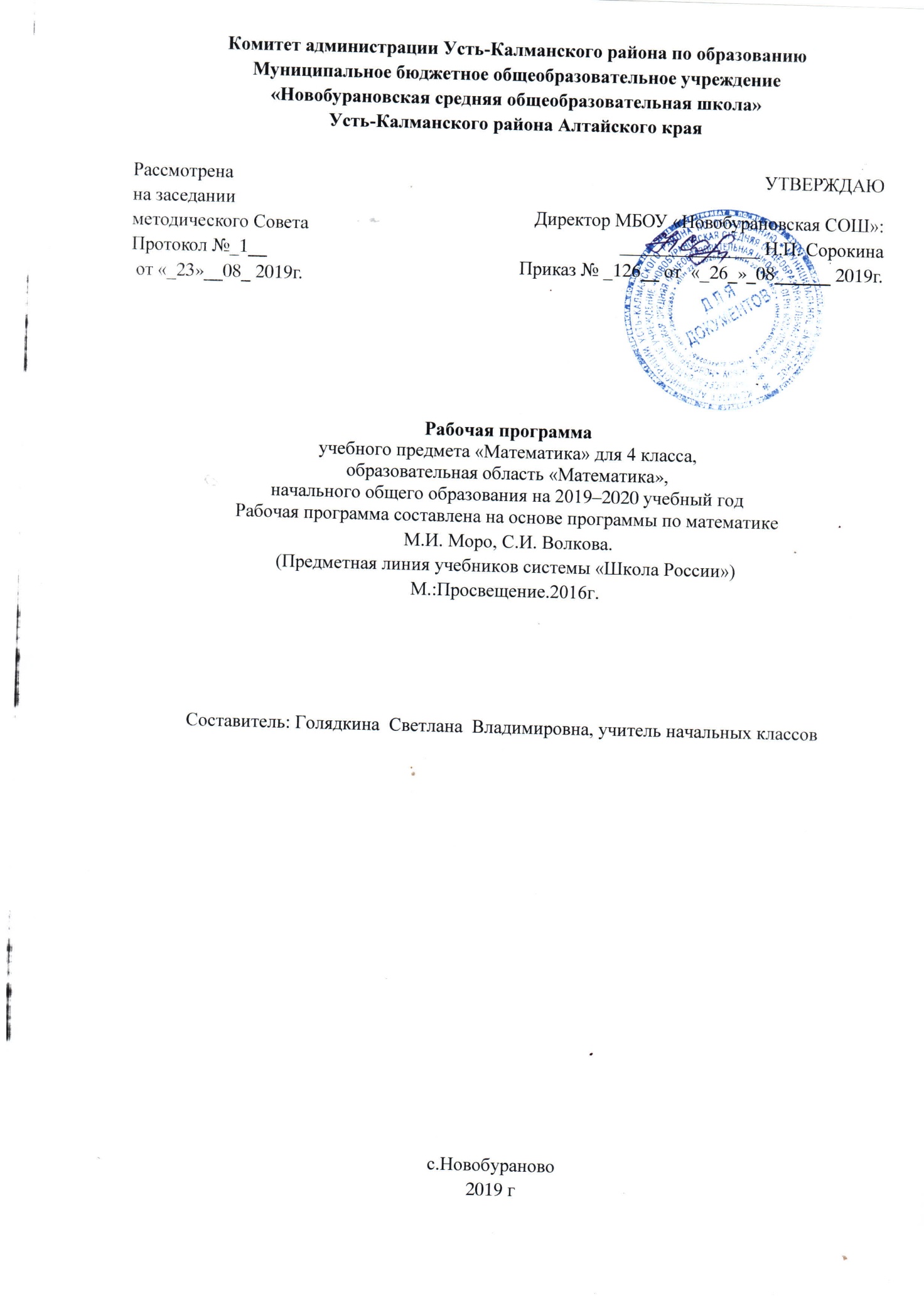                 Комитет администрации Усть-Калманского района по образованиюМуниципальное бюджетное общеобразовательное учреждение «Новобурановская средняя общеобразовательная школа»Усть-Калманского района Алтайского краяРабочая программаучебного предмета «Математика» для 4 класса,образовательная область «Математика»,начального общего образования на 2019–2020 учебный годРабочая программа составлена на основе программы по математике М.И. Моро, С.И. Волкова. (Предметная линия учебников системы «Школа России»)М.:Просвещение.2016г.Составитель: Голядкина  Светлана  Владимировна, учитель начальных классовс.Новобураново 2019 г                                                Пояснительная запискаРабочая программа разработана на основе следующих нормативных документов:- Федерального государственного образовательного стандарта начального общего образования;- Основной образовательной программы начального общего образования (приказ от _31.07.2019г  № 117)-  учебного плана МБОУ «Новобурановская СОШ» на 2019-2020 учебный год (приказ от _26.08.2019г_№_126_),                              - Положения о рабочей программе учебных предметов, курсов (в соответствии с требованиями ФГОС)   МБОУ «Новобурановская СОШ» (в новой редакции) (приказ от 11.05.2016 №73)-Положения о критериях и нормах оценок по учебным предметам в МБОУ «Новобурановская СОШ» (приказ  от 11.05.2016 г №73)-Положения о формах, периодичности и порядке текущего контроля успеваемости и промежуточной аттестации учащихся  МБОУ «Новобурановская СОШ» (приказ от 29.09.2015г №120)- авторской  программы М. И. Моро, Ю. М. Колягина, М. А. Бантовой, Г. В. Бельтюковой, С. И. Волковой, С. В. Степановой  (Школа России) Москва «Просвещение» 2011 г                                                МЕСТО   КУРСА В УЧЕБНОМ ПЛАНЕ.На изучение математики в каждом классе начальной школы отводится по 4 ч в неделю. Курс рассчитан на 540 ч: в 1 классе — 132 ч (33 учебные недели), во 2—4 классах — по 136 ч (34 учебные недели в каждом классе).      Данная программа полностью совпадает с авторской.                 Система оценки планируемых результатов освоения предмета.Виды контроля результатов обучения Текущий контроль проводится:- поурочно: проводится в форме устного и письменного опроса на уроке, тестирования.- по темам: проводится в виде тестирования, письменных проверочных работ, контрольных работ. Используются Проверочные работы Волкова С.И, Сборник «Контрольные работы. 1-4 классы. Волкова С.И», в учебнике рубрика «Оценим и проверим свои достижения», тетрадь учебных достижений. Среди текущего контроля особое место занимают работы, с помощью которых проверяются знания табличных случаев сложения, вычитания, умножения и деления. На выполнение такой работы отводится 5-6 минут урока.

Промежуточная аттестация -это оценка результатов обучения за год. Проводится в виде тестирования, проверочной работы, контрольной работы комбинированного характера (они содержат арифметические задачи, примеры, задания геометрического характера и др.), комплексной контрольной работы.Оценивание письменных работВ основе данного оценивания лежат следующие показатели: правильность выполнения и объем выполненного задания.
Классификация ошибок и недочетов, влияющих на снижение оценки
Ошибки: 
- незнание или неправильное применение свойств, правил, алгоритмов, существующих зависимостей, лежащих в основе выполнения задания или используемых в ходе его выполнения;
- неправильный выбор действий, операций;
- неверные вычисления в случае, когда цель задания - проверка вычислительных умений и навыков;
- пропуск части математических выкладок, действий, операций, существенно влияющих на получение правильного ответа;
- несоответствие пояснительного текста, ответа задания, наименования величин выполненным действиям и полученным результатам;
- несоответствие выполненных измерений и геометрических построений заданным параметрам.
Недочеты:
- неправильное списывание данных (чисел, знаков, обозначений, величин);
- ошибки в записях математических терминов, символов при оформлении математических выкладок;
- неверные вычисления в случае, когда цель задания не связана с проверкой вычислительных умений и навыков;
- наличие записи действий;
- отсутствие ответа к заданию или ошибки в записи ответа.
Снижение отметки за общее впечатление от работы допускается в случаях, указанных выше. 
                  Оценивание устных ответовВ основу оценивания устного ответа учащихся положены следующие показатели: правильность, обоснованность, самостоятельность, полнота.
Ошибки:
- неправильный ответ на поставленный вопрос;
- неумение ответить на поставленный вопрос или выполнить задание без помощи учителя;
- при правильном выполнении задания неумение дать соответствующие объяснения. 
Недочеты:
- неточный или неполный ответ на поставленный вопрос;
- при правильном ответе неумение самостоятельно или полно обосновать и проиллюстрировать его;
- неумение точно сформулировать ответ решенной задачи;
- медленный темп выполнения задания, не являющийся индивидуальной особенностью школьника;
- неправильное произношение математических терминов.
            Критерии оценивания по математике                Письменная работа, содержащая только примерыОценка «5» ставится: вся работа выполнена безошибочно и нет исправлений.Оценка «4» ставится: допущены 1-2 вычислительные ошибки.Оценка «3» ставится: допущены 3-4 вычислительные ошибки.Оценка «2» ставится: допущены 5 и более вычислительных ошибок.                 Письменная работа, содержащая только задачи Оценка «5» ставится: все задачи решены и нет исправлений. Оценка «4» ставится: нет ошибок в ходе решения задач, но допущены 1-2 вычислительные ошибки. Оценка «3» ставится: одна ошибка в ходе решения задачи и одна вычислительная или,если вычислительных ошибок нет, но не решена одна задача. Оценка «2» ставится: допущена ошибка в ходе решения 2-х задач или допущена одна ошибка в ходе решения задачи и две вычислительные ошибки.. Контрольный устный счет: «5» – без ошибок. «4» – 1–2 ошибки. «3» – 3–4 ошибки. Комбинированная работа (1 задача, примеры и задание другого вида) Оценка "5" ставится:-         вся работа выполнена безошибочно и нет исправлений.Оценка "4" ставится:- допущены 1-2 вычислительные ошибки. Оценка "3" ставится:-         допущены ошибки в ходе решения задачи при правильном выполнении всех остальных заданий   или-    допущены 3-4 вычислительные ошибки.Оценка "2" ставится:- допущены ошибки в ходе решения задачи и хотя бы одна вычислительная ошибка или-  при решении задачи и примеров допущено более 5 вычислительных ошибок.Комбинированная работа (2 задачи и примеры) Оценка "5" ставится:- вся работа выполнена безошибочно и нет исправлений. Оценка "4" ставится:- допущены 1-2 вычислительные ошибки. Оценка "3" ставится:-     допущены ошибки в ходе решения одной из задач или-         допущены 3-4 вычислительные ошибки. Оценка "2" ставится:       -    допущены ошибки в ходе решения 2-ух задач   или       -    допущена ошибка в ходе решения одной задачи и 4 вычислительные ошибки  или-   допущено в решенииМатематический диктантОценка "5" ставится:- вся работа выполнена безошибочно и нет исправлений. Оценка "4" ставится:- не выполнена 1/5 часть примеров от их общего числа. Оценка "3" ставится:-         не выполнена 1/4 часть примеров от их общего числа. Оценка "2" ставится:-   не выполнена 1/2 часть примеров от их общего числа. Тест«5» – верно выполнено более 3/4 заданий. «4» – верно выполнено 3/4 заданий. «3» – верно выполнено 1/2 заданий. «2» – верно выполнено менее 1/2 заданий.  Перечень контрольных работ.Планируемые результаты изучения курса «Математика». 4 классЛичностные результатыУ учащегося будут сформированы:основы целостного восприятия окружающего мира и универсальности математических способов его познания;*уважительное отношение к иному мнению и культуре;навыки самоконтроля и самооценки результатов учебной деятельности на основе выделенных критериев её успешности;**навыки определения наиболее эффективных способов достижения результата, осваивание начальных форм познавательной и личностной рефлексии;положительное отношение к урокам математики, к обучению, к школе;мотивы учебной деятельности и личностного смысла учения;интерес к познанию, к новому учебному материалу, к овладению новыми способами познания, к исследовательской и поисковой деятельности в области математики;умения и навыки самостоятельной деятельности, осознание личной ответственности за её результат;**навыки сотрудничества со взрослыми и сверстниками в разных ситуациях, умения не создавать конфликтов и находить выходы из спорных ситуаций;*начальные представления об основах гражданской идентичности (через систему определённых заданий и упражнений);*уважительное отношение к семейным ценностям, к истории страны, бережное отношение к природе, к культурным ценностям, ориентация на здоровый образ жизни, наличие мотивации к творческому труду.Учащийся получит возможность для формирования:понимания универсальности математических способов познания закономерностей окружающего мира, умения строить и преобразовывать модели его отдельных процессов и явлений;адекватной оценки результатов своей учебной деятельности на основе заданных критериев её успешности;устойчивого интереса к продолжению математического образования, к расширению возможностей использования математических способов познания и описания зависимостей в явлениях и процессах окружающего мира, к решению прикладных задач.Метапредметные результаты
РЕГУЛЯТИВНЫЕУчащийся научится:принимать и сохранять цели и задачи учебной деятельности, искать и находить средства их достижения;**определять наиболее эффективные способы достижения результата, освоение начальных форм познавательной и личностной рефлексии;планировать, контролировать и оценивать учебные действия в соответствии с поставленной задачей и условиями её реализации;воспринимать и понимать причины успеха/неуспеха в учебной деятельности и способности конструктивно действовать даже в ситуациях неуспеха.Учащийся получит возможность научиться:ставить новые учебные задачи под руководством учителя;находить несколько способов действий при решении учебной задачи, оценивать их и выбирать наиболее рациональныйПОЗНАВАТЕЛЬНЫЕУчащийся научится:использовать знаково-символические средства представления информации для создания моделей изучаемых объектов и процессов, схем решения учебных и практических задач;представлять информацию в знаково-символической или графической форме: самостоятельно выстраивать модели математических понятий, отношений, взаимосвязей и взаимозависимостей изучаемых объектов и процессов, схемы решения учебных и практических задач; выделять существенные характеристики объекта с целью выявления общих признаков для объектов рассматриваемого вида;владеть логическими действиями сравнения, анализа, синтеза, обобщения, классификации по родо-видовым признакам, установления аналогий и причинно-следственных связей, построения рассуждений;владеть базовыми предметными понятиями и межпредметными понятиями (число, величина, геометрическая фигура), отражающими существенные связи и отношения между объектами и процессами;работать в материальной и информационной среде начального общего образования (в том числе с учебными моделями) в соответствии с содержанием учебного предмета «Математика», используя абстрактный язык математики;использовать способы решения проблем творческого и поискового характера;владеть навыками смыслового чтения текстов математического содержания в соответствии с поставленными целями и задачами;осуществлять поиск и выделять необходимую информацию для выполнения учебных и поисково-творческих заданий; применять метод информационного поиска, в том числе с помощью компьютерных средств;читать информацию, представленную в знаково-символической или графической форме, и осознанно строить математическое сообщение;использовать различные способы поиска (в справочных источниках и открытом учебном информационном пространстве Интернет), сбора, обработки, анализа, организации, передачи информации в соответствии с коммуникативными и познавательными задачами учебного предмета «Математика»; представлять информацию в виде таблицы, столбчатой диаграммы, видео- и графических изображений, моделей геометрических фигур; готовить своё выступление и выступать с аудио- и видеосопровождением.Учащийся получит возможность научиться:понимать универсальность математических способов познания закономерностей окружающего мира, выстраивать и преобразовывать модели его отдельных процессов и явлений;выполнять логические операции: сравнение, выявление закономерностей, классификацию по самостоятельно найденным основаниям — и делать на этой основе выводы;устанавливать причинно-следственные связи между объектами и явлениями, проводить аналогии, делать обобщения;осуществлять расширенный поиск информации в различных источниках;составлять, записывать и выполнять инструкции (простой алгоритм), план поиска информации;распознавать одну и ту же информацию, представленную в разной форме (таблицы и диаграммы);планировать несложные исследования, собирать и представлять полученную информацию с помощью таблиц и диаграмм;интерпретировать информацию, полученную при проведении несложных исследований (объяснять, сравнивать и обобщать данные, делать выводы и прогнозы).КОММУНИКАТИВНЫЕУчащийся научится:строить речевое высказывание в устной форме, использовать математическую терминологию;признавать возможность существования различных точек зрения, согласовывать свою точку зрения с позицией участников, работающих в группе, в паре, корректно и аргументированно, с использованием математической терминологии и математических знаний отстаивать свою позицию;принимать участие в работе в паре, в группе, использовать речевые средства, в том числе математическую терминологию, и средства информационных и коммуникационных технологий для решения коммуникативных и познавательных задач, в ходе решения учебных задач, проектной деятельности;принимать участие в определении общей цели и путей её достижения; уметь договариваться о распределении функций и ролей в совместной деятельности;**навыкам сотрудничества со взрослыми и сверстниками в разных ситуациях, умения не создавать конфликтов и находить выходы из спорных ситуаций;конструктивно разрешать конфликты посредством учёта интересов сторон и сотрудничества.Учащийся получит возможность научиться:обмениваться информацией с одноклассниками, работающими в одной группе;обосновывать свою позицию и соотносить её с позицией одноклассников, работающих в одной группе.Предметные результаты
ЧИСЛА И ВЕЛИЧИНЫУчащийся научится:образовывать, называть, читать, записывать, сравнивать, упорядочивать числа от 0 до 1 000 000;заменять мелкие единицы счёта крупными и наоборот;устанавливать закономерность — правило, по которому составлена числовая последовательность (увеличение/уменьшение числа на несколько единиц, увеличение/ уменьшение числа в несколько раз); продолжать её или восстанавливать пропущенные в ней числа;группировать числа по заданному или самостоятельно установленному одному или нескольким признакам;читать, записывать и сравнивать величины (длину, площадь, массу, время, скорость), используя основные единицы измерения величин (километр, метр, дециметр, сантиметр, миллиметр; квадратный километр, квадратный метр, квадратный дециметр, квадратный сантиметр, квадратный миллиметр; тонна, центнер, килограмм, грамм; сутки, час, минута, секунда; километров в час, метров в минуту и др.), и соотношения между ними.Учащийся получит возможность научиться:классифицировать числа по нескольким основаниям (в более сложных случаях) и объяснять свои действия;самостоятельно выбирать единицу для измерения таких величин, как площадь, масса, в конкретных условиях и объяснять свой выбор.АРИФМЕТИЧЕСКИЕ ДЕЙСТВИЯУчащийся научится:выполнять письменно действия с многозначными числами (сложение, вычитание, умножение и деление на однозначное, двузначное число в пределах 10 000), с использованием сложения и умножения чисел, алгоритмов письменных арифметических действий (в том числе деления с остатком);выполнять устно сложение, вычитание, умножение и деление однозначных, двузначных и трёхзначных чисел в случаях, сводимых к действиям в пределах 100 (в том числе с 0 и числом 1);выделять неизвестный компонент арифметического действия и находить его значение;вычислять значение числового выражения, содержащего 2—3 арифметических действия (со скобками и без скобок).Учащийся получит возможность научиться:выполнять действия с величинами;выполнять проверку правильности вычислений разными способами (с помощью обратного действия, прикидки и оценки результата действия, на основе зависимости между компонентами и результатом действия);использовать свойства арифметических действий для удобства вычислений;решать уравнения на основе связи между компонентами и результатами действий сложения и вычитания, умножения и деления;находить значение буквенного выражения при заданных значениях входящих в него букв.РАБОТА С ТЕКСТОВЫМИ ЗАДАЧАМИУчащийся научится:устанавливать зависимости между объектами и величинами, представленными в задаче, составлять план решения задачи, выбирать и объяснять выбор действий;решать арифметическим способом текстовые задачи (в 1—3 действия) и задачи, связанные с повседневной жизнью;оценивать правильность хода решения задачи, вносить исправления, оценивать реальность ответа на вопрос задачи.Учащийся получит возможность научиться:составлять задачу по краткой записи, по заданной схеме, по решению;решать задачи на нахождение: доли величины и величины по значению её доли (половина, треть, четверть, пятая, десятая часть); начала, продолжительности и конца события; задачи, отражающие процесс одновременного встречного движения двух объектов и движения в противоположных направлениях; задачи с величинами, связанными пропорциональной зависимостью (цена, количество, стоимость); масса одного предмета, количество предметов, масса всех заданных предметов и др.;решать задачи в 3—4 действия;находить разные способы решения задачи.ПРОСТРАНСТВЕННЫЕ ОТНОШЕНИЯ.ГЕОМЕТРИЧЕСКИЕ ФИГУРЫУчащийся научится:описывать взаимное расположение предметов на плоскости и в пространстве;распознавать, называть, изображать геометрические фигуры (точка, отрезок, ломаная, прямой угол; многоугольник, в том числе треугольник, прямоугольник, квадрат; окружность, круг);выполнять построение геометрических фигур с заданными размерами (отрезок, квадрат, прямоугольник) с помощью линейки, угольника;использовать свойства прямоугольника и квадрата для решения задач;распознавать и называть геометрические тела (куб, шар);соотносить реальные объекты с моделями геометрических фигур.ГЕОМЕТРИЧЕСКИЕ ВЕЛИЧИНЫУчащийся научится:измерять длину отрезка;вычислять периметр треугольника, прямоугольника и квадрата, площадь прямоугольника и квадрата;оценивать размеры геометрических объектов, расстояния приближённо (на глаз).Учащийся получит возможность научиться:распознавать, различать и называть геометрические тела: прямоугольный параллелепипед, пирамиду, цилиндр, конус;вычислять периметр многоугольника;находить площадь прямоугольного треугольника;находить площади фигур путём их разбиения на прямоугольники (квадраты) и прямоугольные треугольники.РАБОТА С ИНФОРМАЦИЕЙУчащийся научится:читать несложные готовые таблицы;заполнять несложные готовые таблицы;читать несложные готовые столбчатые диаграммы.Учащийся получит возможность научиться:достраивать несложную готовую столбчатую диаграмму;сравнивать и обобщать информацию, представленную в строках и столбцах несложных таблиц и диаграмм;понимать простейшие выражения, содержащие логические связки и слова (… и …, если…, то…; верно/неверно, что…; каждый; все; некоторые; не).       Содержание программы (136 часов)Числа от 1 до 1000. (повторение) (12 ч)Четыре арифметических действия. Порядок их выполнения в выражениях, содержащих 2-4 действия. Письменные приёмы вычислений.Числа, которые больше 1000Нумерация (10 ч)Новая счетная единица — тысяча.Разряды и классы: класс единиц, класс тысяч, класс миллионов и т. д. Чтение, запись и сравнение многозначных чисел.Представление многозначного числа в виде суммы разрядных слагаемых. Увеличение (уменьшение) числа в 10, 100, 1000 раз.Величины (14 ч)Единицы длины: миллиметр, сантиметр, дециметр, метр, километр. Соотношения между ними.Единицы площади: квадратный миллиметр, квадратный сантиметр, квадратный дециметр, квадратный метр, квадратный километр. Соотношения между ними.Единицы массы: грамм, килограмм, центнер, тонна. Соотношения между ними.Единицы времени: секунда, минута, час, сутки, месяц, год, век. Соотношения между ними. Задачи на определение начала, конца события, его продолжительности.Сложение и вычитание (11 ч)Сложение и вычитание (обобщение и систематизация знаний): задачи, решаемые сложением и вычитанием; сложение и вычитание с числом 0; переместительное и сочетательное свойства сложения и их использование для рационализации вычислении; взаимосвязь между компонентами и результатами сложения и вычитания; способы проверки сложения и вычитания.Решение уравнений вида:х + 312 = 654 + 79,729-х = 217 + 163,х- 137 = 500-140.Устное сложение и вычитание чисел в случаях, сводимых к действиям в пределах 100, и письменное — в остальных случаях.Сложение и вычитание значений величин.Умножение и деление (77 ч)Умножение и деление (обобщение и систематизация знаний): задачи, решаемые умножением и делением; случаи умножения с числами 1 и 0; деление числа 0 и невозможность деления на 0; переместительное и сочетательное свойства умножения, распределительное свойство умножения относительно сложения; рационализация вычислений на основе перестановки множителей, умножения суммы на число и числа на сумму, деления суммы на число, умножения и деления числа на произведение; взаимосвязь между компонентами и результатами умножения и деления; способы проверки умножения и деления.Решение уравнений вида 6 - х = 429 +120, х - 18 = 270-50, 360:х=630:7 на основе взаимосвязей между компонентами и результатами действий.Устное умножение и деление на однозначное число в случаях, сводимых к действиям в пределах 100; умножение и деление на 10, 100, 1000.Письменное умножение и деление на однозначное и двузначное число в пределах миллиона. Письменное умножение и деление на трехзначное число (в порядке ознакомления).Умножение и деление значений величин на однозначное число.Связь между величинами (скорость, время, расстояние; масса одного предмета, количество предметов, масса всех предметов и др.). В течение всего года проводится:вычисление значений числовых выражений в 2 — 4 действия (со скобками и без них), требующих применения всех изученных правил о порядке выполнения действий;решение задач в одно действие, раскрывающих смысл арифметических действий;нахождение неизвестных компонентов действий;отношения больше, меньше, равно;взаимосвязь между величинами;решение задач в 2—4 действия;решение задач на распознавание геометрических фигур в составе более сложных;-        разбиение фигуры на заданные части; составление заданной фигуры из 2 — 3 ее частей;построение изученных фигур с помощью линейки и циркуля.Итоговое повторение (10 ч)Контроль и учёт знаний 2 ч.                                        Календарно-тематический план изучения учебного предмета «Математика», 4 класс.Для реализации программного содержания используется УМК:Моро М.И., Степанова С.В., Волкова С.И. Математика. 1 кл. в 2-х частях 
 Моро М.И., Бантова М.А., Бельтюкова Г.В. и др. Математика. 2 кл. в 2-х частях 
 Моро М.И., Бантова М.А., Бельтюкова Г.В. и др. Математика. 3 кл. в 2-х частях
 Моро М.И., Бантова М.А., Бельтюкова Г.В. и др. Математика. 4 кл. в 2-х частяхРабочая тетрадь 1 кл. в 2 ч. Моро М.И., Волкова С.И.      Рабочая тетрадь 2 кл. в 2 ч. Моро М.И., Волкова С.И.      Рабочая тетрадь 3  кл. в 2 ч. Моро М.И., Волкова С.И.      Рабочая тетрадь 4  кл. в 2 ч. Моро М.И., Волкова С.И. Проверочные работы Волкова С.И. 1 кл.Проверочные работы Волкова С.И. 2 клПроверочные работы Волкова С.И. 3 кл.Проверочные работы Волкова С.И. 4 кл.Рабочие программы. М: Просвещение 2011гКонтрольные работы. 1-4 классы. Волкова С.ИЛист  корректировки рабочей учебной программы по математике   4 классРассмотрена 
на заседании методического Совета Протокол №_1__
 от «_23»__08_ 2019г.УТВЕРЖДАЮДиректор МБОУ «Новобурановская СОШ»: 
_______________ Н.П. Сорокина
Приказ № _126__ от  «_26_»_08______ 2019г.№п/пНомер урокаСодержание материала1№64Контроль и учет знаний2№103Контроль и учет знаний3№104Контроль и учет знаний4№130Контроль и учет знаний5№131Контроль и учет знаний№ДатаТема урокаПримечаниеЧисла от 1 до 1000 Раздел 1. Повторение, 12 ч.Числа от 1 до 1000 Раздел 1. Повторение, 12 ч.Числа от 1 до 1000 Раздел 1. Повторение, 12 ч.Числа от 1 до 1000 Раздел 1. Повторение, 12 ч.1Повторение. Нумерация 2Порядок действий в числовых выражениях. Сложение и вычитание 3Нахождение суммы нескольких слагаемых4Алгоритм письменного вычитания трехзначных чисел5Умножение трехзначных чисел на однозначное6Свойства умножения7Алгоритм письменного деления8Приемы письменного деления9Приемы письменного деления10Приемы письменного деления11Столбчатые диаграммы.12Повторение пройденного. «Что узнали. Чему научились»ЧИСЛА, КОТОРЫЕ БОЛЬШЕ 1000. Нумерация, 10ч.ЧИСЛА, КОТОРЫЕ БОЛЬШЕ 1000. Нумерация, 10ч.ЧИСЛА, КОТОРЫЕ БОЛЬШЕ 1000. Нумерация, 10ч.ЧИСЛА, КОТОРЫЕ БОЛЬШЕ 1000. Нумерация, 10ч.13Класс единиц. Класс тысяч14Чтение многозначных чисел15Запись многозначных чисел16Разрядные слагаемые17Сравнение многозначных чисел18Увеличение (уменьшение) числа в 10, 100 и 1000 раз19Закрепление изученного20Класс миллионов. Класс миллиардов21Странички для любознательных.22Повторение пройденного Что узнали, чему научились Величины, 14 ч. Величины, 14 ч. Величины, 14 ч. Величины, 14 ч.23Единица длины. Километр24Единицы длины. Закрепление изученного25Единицы площади: квадратный километр, квадратный миллиметр.26Таблица единиц площади27Определение площади с помощью палетки28Масса. Единицы массы: центнер, тонна29Таблица единиц массы30Время.31Единицы времени: секунда, век32Единицы времени: определение времени по часам33Таблица единиц времени. Век34Таблица единиц времени35Решение задач на определение начала, продолжительности и конца события36Повторение пройденного Сложение и вычитание.  11 ч. Сложение и вычитание.  11 ч. Сложение и вычитание.  11 ч. Сложение и вычитание.  11 ч.37Алгоритмы устного и письменного сложения и вычитания многозначных чисел38Нахождение неизвестного слагаемого39Решение уравнений40Решение уравнений41Нахождение нескольких долей целого42Нахождение нескольких долей целого43Решение задач на увеличение (уменьшение) числа на несколько единиц, выраженных в косвенной форме44Решение задач на увеличение (уменьшение) числа на несколько единиц, выраженных в косвенной форме45Сложение и вычитание значений величин46Повторение пройденного 47Проверочная работа Умножение и деление. 77 ч. Умножение и деление. 77 ч. Умножение и деление. 77 ч. Умножение и деление. 77 ч.48Умножение и его свойства. Умножение на 0 и 49Письменные приемы умножения.50Письменные приемы умножения.51Умножение чисел, оканчивающихся нулями52Нахождение неизвестного множителя, неизвестного делимого, неизвестного делителя53Деление  на однозначное число54Письменные приемы деления многозначного числа на однозначное55Письменные приемы деления многозначного числа на однозначное56Решение уравнений57Решение текстовых задач на пропорциональное деление58Решение текстовых задач на пропорциональное деление59Закрепление. Решение задач 60Закрепление изученного. Решение задач61Закрепление изученного62Закрепление изученного63Повторение пройденного. Проверочная работа64Контроль и учет знаний65Умножение и деление на однозначное число66Единицы скорости. Взаимосвязь между скоростью, временем и расстоянием.67Единицы скорости. Взаимосвязь между скоростью, временем и расстоянием.68Решение задач с величинами: скорость, время, расстояние69Умножение числа на произведение70Письменные приемы умножения на числа, оканчивающиеся нулями71Письменные приемы умножения на числа, оканчивающиеся нулями72Письменное умножение двух чисел, оканчивающихся нулями73Задачи на одновременное встречное движение74Перестановка и группировка множителей75Письменные приемы умножения на числа, оканчивающиеся нулями76Повторение пройденного77Повторение пройденного78Повторение пройденного79Деление числа на произведение80Деление числа на произведение81Деление с остатком на 10, 100, 100082Устные приемы деления для случаев вида: 600:20, 5600:80083Устные приемы деления для случаев вида: 600:20, 5600:800. Решение задач84Письменное деление на числа, оканчивающиеся нулями85Письменное деление на числа, оканчивающиеся нулями86Решение задач разных видов87Решение задач разных видов88Решение задач на одновременное движение в противоположных направлениях 89Решение задач на одновременное движение в противоположных направлениях 90Повторение пройденного.91Повторение пройденного92Умножение числа на сумму 93Умножение числа на сумму 94Письменное умножение  многозначного числа на двузначное число95Письменное умножение  многозначного числа на двузначное число96Письменное умножение  многозначного числа на двузначное число. Решение задач97Письменное умножение  многозначного числа на трехзначное число98Письменное умножение  многозначного числа на трехзначное число99Письменное умножение  многозначного числа на трехзначное число100Решение задач на нахождение неизвестных по двум разностям101Повторение пройденного102Повторение пройденного 103Контроль и учет знаний104Контроль и учет знаний105Письменное деление многозначного числа на двузначное число.106Письменное деление многозначного числа на двузначное число.107Письменное деление многозначного числа на двузначное число.108Письменное деление многозначного числа на двузначное число.109Письменное деление многозначного числа на двузначное число.110Письменное деление многозначного числа на двузначное число.111Деление на трехзначные числа112Деление на трехзначные числа113Деление на трехзначные числа114Деление на трехзначные числа115Деление на трехзначные числа116Деление на трехзначные числа117Деление на трехзначные числа118Повторение пройденного119Повторение пройденного120Проверка умножения делением121Проверка деления умножением122Проверка действий умножения и деления123Повторение пройденного 124Повторение пройденногоИтоговое повторение, 8ч.Итоговое повторение, 8ч.Итоговое повторение, 8ч.Итоговое повторение, 8ч.125Сложение и вычитание многозначных чисел126Сложение и вычитание многозначных чисел127Умножение и деление многозначных чисел на двузначное число128Умножение и деление многозначных чисел на двузначное число130Контроль и учет знаний. Контрольная работа131Контроль и учет знаний. Работа над ошибками132Умножение и деление многозначных чисел на трехзначное число133Решение текстовых задач134Решение текстовых задач Материал для расширения и углубления знаний, 2ч.135Распознавание и название геометрических фигур136Распознавание и название геометрических фигур№ п/пСодержание корректировкиПричины 